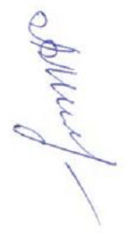 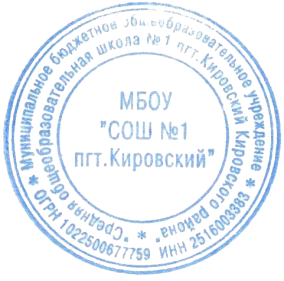 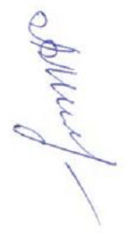 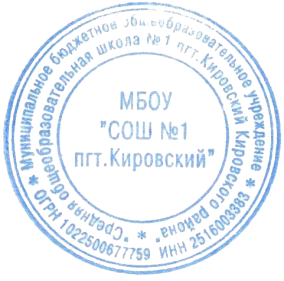 2021-2022  годПримерное десятидневное меню  по МБОУ «СОШ№ 1пгт.Кировский» Возрастная категория: 1-4 классы -7-11 лет (инвалиды, ОВЗ, родительская плата)..«УТВЕРЖДАЮ»Директор МБОУ СОШ№1 пгт.Кировский______________Л.А.МилюкНаименование блюдНаименование блюдХимический составХимический составХимический составХимический составКалорийностьВитамины (мг)Витамины (мг)Витамины (мг)Витамины (мг)Минеральные вещества(мг)Минеральные вещества(мг)Минеральные вещества(мг)Минеральные вещества(мг)Минеральные вещества(мг)Минеральные вещества(мг)выходвыходбелкижирыУглеводыВ1САЕЕЕСаРMgFe1деньЗАВТ РАК 1Каша рисовая молочнаяс маслом сливочным Чай с сахаромХлеб пшеничныйБатон с маслом слив и сыром200/101/2001/5010/15/30200/101/2001/5010/15/305,261,204,055,6917,060,400,5013,2746,4718,024,20ъ15,39306,079,60121,0204,82000,070,180000100000000000000000000000000000000000000000000000000000514953522,8220824158002Молоко цельное 2,5% Блинчики с начинкой1/2001/801/2001/805,612,65,06,409,425,9106,0210,500300,32500000000000000000000000000140026Всего:1027,92ОБЕДСуп гороховый с говядинойПлов с мясом птицы Огурец соленый.Чай с сахаром Хлеб пшеничный1/2501/2001/601/2001/1001/2501/2001/601/2001/1006,5016,400,481,208,104,7512,800,060,401,09,2523,601,0218,048,80102,50272,06,6079,60242,0000,170010003,02,150000001,16000000001,66000000001,66000000001,66000000265200495354636400824158279600440471,63,5800823,9Всего:702,70ВСЕГО ЗА ДЕНЬ1730,622деньЗАВТРАК 1Колбаса отварная с соусомГречка отварная Помидор свежий Чай с сахаром Хлеб пшеничный80/501/1501/601/2001/5080/501/1501/601/2001/5010,644,500,661,204,0519,285,100,120,400,502,8421,902,2218,014,40228,0151,5012,079,60121,00030000,070,18003,59001000000,03000000000,13000000000,130000002026,614495352026,614495350058,7268241581918,50044047310,670,9823,92Молоко цельное Круассаны1/2001/601/2001/605,62,925,08,559,422,95106,0180,0Всего:878,1000000,30,04000,720012,210012,210044,560044,56000,08007,35000,61ОБЕДСуп с рыбный (консервы)25/25025/2506,5057,925,101,208,15,01,127,500,401,07,753,5228,518,048,8099,079,20202,5079,60242,0Всего:702,30000,110,170,070,182,4000,510,030000000,420,130000000,420,13000058580033878241582609Рыба тушенная с соусом80/5080/506,5057,925,101,208,15,01,127,500,401,07,753,5228,518,048,8099,079,20202,5079,60242,0Всего:702,30000,110,170,070,181,65000,510,030000000,420,130000000,420,13000046,846,80033878241581,830,93Рожки отварные1/1801/1806,5057,925,101,208,15,01,127,500,401,07,753,5228,518,048,8099,079,20202,5079,60242,0Всего:702,30000,110,170,070,183,59000,510,030000000,420,130000000,420,1300001818003387824158161,2Чай с сахаром1/2001/2006,5057,925,101,208,15,01,127,500,401,07,753,5228,518,048,8099,079,20202,5079,60242,0Всего:702,30000,110,170,070,1810000,510,030000000,420,130000000,420,13000049549500338782415844082Хлеб пшеничный1/1001/1006,5057,925,101,208,15,01,127,500,401,07,753,5228,518,048,8099,079,20202,5079,60242,0Всего:702,30000,110,170,070,1800000,510,030000000,420,130000000,420,1300003535003387824158473,9ВСЕГО ЗА ДЕНЬ1580,40ОБЕДРассольник с говядиной и сметаной Печень говяжья с соусомРис отварной Огурец свежий Чай с сахаром Хлеб пшеничный1/25080/501/1501/601/2001/1007,389,763,30,481,208,106,04,080,750,060,401,09,656,0437,351,6818,048,80118,80100,16174,09,079,60242,0Всего:723,5612000,03000,070,185547100010001500000000000000000000001231449535000042268241580021420440470020,90,9823,9ВСЕГО ЗА ДЕНЬ1517,566ДЕНЬЗАВТРАК 1Каша манная молочная с масломсливочнымБатон с маслом сливочным и сыром Чай с сахаромКондитерское изделие200/1010/15/301/2001/508,145,691,23,7516,5913,270,405,935,4915,3918,037,45326,76204,8279,60208,500,07000,07001,3900100,040,0500000,720,17000012,200131,822,849544,500143,7008240,0830,326,34407,350,440,7820,612Кисломолочный продукт «Снежок» 2,5%1/2005,65,022,0156,00000000000000000Всего: 975,68ОБЕДСуп гороховый с говядинойКолбаса отварная с соусом Рожки отварныеПомидор свежий Хлеб пшеничныйЧай с сахаром и лимоном1/25080/501/1501/601/1001/2006,5010,645,100,668,100,404,7519,287,500,121,00,209,252,8428,502,2248,8014,20102,50228,0202,5012,0242,056,0Всего:843,0000,180,090,12180,113,0003,5900005000000,0300000000000,13000000263626,62435944618658,775158846271818,517474521,6240,641,13,982,6ВСЕГО ЗА ДЕНЬ1818,687ДЕНЬЗАВТРАК 1Сосиска отварная с соусомГречка отварная Помидор свежийЧай с сахаром и лимоном Хлеб пшеничный80/501/1501/601/2001/1008,84,50,660,408,1024,05,100,120,201,01,6021,902,2214,2048,80168,0151,9012,056,0242,000300,120,110,180000000000003,59005000000,130000001826,624943514358,7458461581818,517452471,40,671,182,63,92Молоко цельное 2,5% Вафли1/2001/485,602,885,013,929,4028,80106,0254,40Всего:990,30000,0800000000000,720012,210044,56007,35000,61ОБЕДБорщ с говядиной из свежей капусты ссметанойПлов с курицей Огурец соленыйКомпот из сухофруктов Хлеб пшеничный1/2501/2001/601/2001/1006,6316,400,480,208,104,5012,800,060,001,03,6523,601,0220,8048,8080,40272,06,6082,60242,0Всего:683,600,030,17000,010,182,52,15,01,0000,241,160000001,531,06000000415200123544364001115820960064713,5001,53,9ОБЕДСуп пшеничный с говядиной Помидор свежийБиточки мясные с соусом Гречка отварнаяХлеб пшеничныйКомпот из сухофруктов1/2501/6080/501/1501/1001/2007,250,6615,044,58,100,205,500,125,445,101,00,0016,022,205,5621,9048,8020,80142,5012,0121,92151,50242,082,60Всего:752,520,050030300,180,018,2500253,590010,2400000,0300001,5300000,13000041,93141426,6351248,81262658,7581122,65202018,54762,010,91,40,673,91,5ВСЕГО ЗА ДЕНЬ1902,84